Kirkby-in-Malhamdale United (VA) Primary School,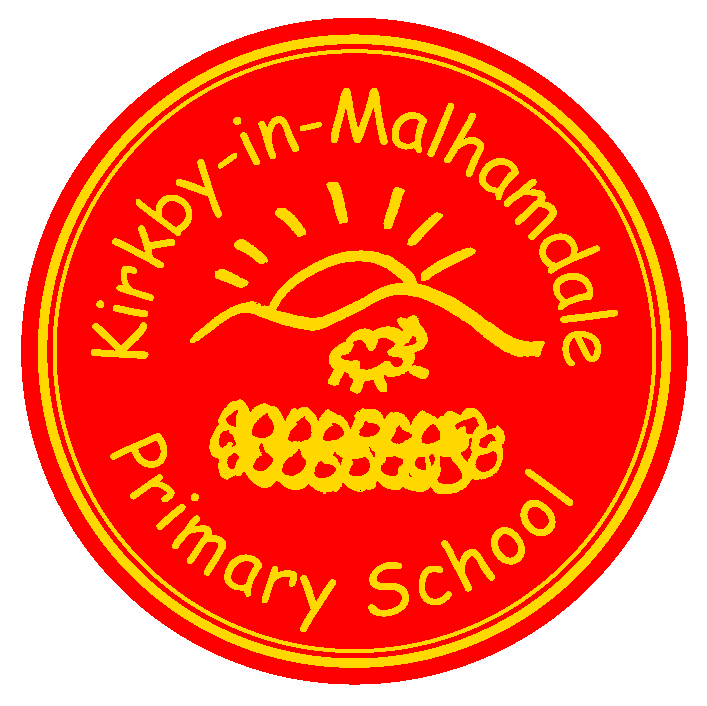 Kirkby Malham,Skipton,North Yorkshire,BD23 4BY.Telephone and Fax: 01729-830214e-mail: admin@kim.n-yorks.sch.ukInterim Headteacher: Mr. C. NorrisNEWSLETTER 13										3rd April 2017CERTIFICATE AND KIM AWARD WINNERSCongratulations to the children who were presented with certificates and KiM Awards at our last Celebration Assembly. They were:-ROUND-UP OF RECENT EVENTS AND ACTIVITIESCongratulations to the 5 children (Finlay, Anna, Jessie, Fraiser and Alice) in Class 2 who competed so well at the recent North Yorkshire Schools Cross-Country Championships near Pickering. There were some superb results achieved by our children as they ran against the best boys and girls in the county.Comic Relief Red Nose Day – thank-you to all parents who helped with and supported our Red Nose Day on 24th March. We raised £50 for Comic Relief.Thank-you also to everyone who donated prizes, helped at and supported our Easter Fair last Friday. It was great to see so many people who could come. Congratulations to the children who were the year-group winners of the decorated egg competition. Again, there were superb ideas for all the entries, and it was very difficult to choose the eventual winners.The staff were very pleased to meet with parents for our Parent-Teacher Pupil Progress Meetings last week. We hope parents found them useful. Please be assured that we will be following up the matters raised in the meetings.PROGRESS SINCE OUR OFSTED INSPECTIONIt is now nearly 6 months since our Ofsted inspection took place last October. I am very aware that we promised at the subsequent Parents’ Meeting that we would up-date parents at the end of each term with progress that had been made since the inspection. There has been a lot going on, much of which has been “behind the scenes”, and I will be writing to all parents later this week to bring them up-to-date with developments.WEBSITE DEVELOPMENTSWe have been doing a lot of work recently to bring our website up-to-date. If you have the time, we would be very interested to hear your views and receive your comments about aspects of it that you like, and ways in which you think it could be improved. Our home page can be accessed at http://kirkby.schooljotter2.com/FORTHCOMING SPECIAL EVENTS AND ACTIVITIESMusic Concert – do join us tomorrow (Tuesday) for our music concert, which starts at 3pm. All the children in Class 1 and Class 2 will be performing music they have learnt this term with Mr. Waugh. Please also bring friends, neighbours and members of the wider community that you know.On Wednesday we are holding our Open Morning, from 9:30 to 11:30am. Again, all parents, prospective parents, friends, neighbours and members of the wider community are most welcome to come and see our school in action. Refreshments will also be served.Our special Easter Celebration Assembly on Friday will begin at 2:30pm – please note the earlier start time.Next term begins for children on Tuesday 25th April. Our topic titles for next term are “Ghastly Events” in Class 1 and “Rich and Poor” in Class 2.Swimming next term – advance notice. We begin swimming on Monday 8th May, and then every Monday afternoon. Further details will be sent to parents at the start of next term.Other PE lessons for both classes next term will be tennis on Tuesday mornings (until half term) and PE on Wednesday afternoons. The present Class 2 rugby lessons will finish at the end of this term.SUMMARY OF DATES OF FORTHCOMING EVENTSAprilTue. 4th	3pm – Music ConcertWed. 5th	9:30 – 11:30am – Open MorningFri. 7th	2:30pm – Celebration Easter Assembly	3:30pm – School closes for the Easter holidayMon. 24th	Staff training dayTue. 25th	9am – School re-opens for childrenFri. 28th	Next Newsletter	MayMon. 1st	School closed – Early May Bank HolidayWed. 3rd	6:30pm – Governing Body Meeting	Fri. 5th	2:45pm – Celebration Assemblyw/c Mon. 8th	Yr 6 SATs take place this weekTue. 9th	afternoon – school photographer to take class photosChris Norris, Interim HeadteacherCertificatesKiMClass 1Edward	Elliot		Betsy		Alice M.CharlotteClass 2Emily 		Carys 		Charlie		Jack